Drodzy Uczniowie!!!Temat:  Sortowanie i filtrowanie bazy danych –Laptopy.Kiedy baza danych jest obszerna, na dodatek rekordy nie są poukładane według żadnej kolejności alfabetycznej, bardzo trudno jest znaleźć odpowiedni wpis w tabeli lub formularzu. Dlatego przydatnymi narzędziami są różnego rodzaju filtry, dzięki którym możemy wyświetlić tylko te rekordy, które nas interesują, a następnie posortować je. Sortowanie danych w ExceluSortowanie danych to rozmieszczenie danych  tabeli w zadanym porządku oraz określonej kolejności.Przykładem może być posortowanie danych tabeli np. alfabetycznie według nazwisk od a do z lub odwrotnie na przykładzie bazy danych uczniów zrekrutowanych do szkoły średniej.Jeżeli chcemy posortować dane najpierw zaznaczamy w tabeli dane, które chcemy posortować. Następnie klikamy na Menu Dane, a potem wybieramy Sortuj.W oknie sortowanie ustalamy kryteria sortowania.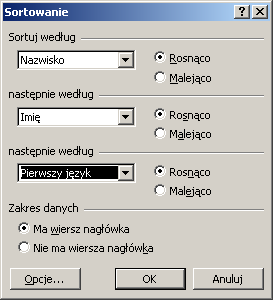 Filtrowanie danychFiltorwanie danych to ukrywanie niepotrzebnych danych i wyświetlanie tylko tych, które spełniają zadane kryteria.
Aby włączyć filtr danych należy wybierać z Menu: Dane → Filtr → Autofiltr.Po włączeniu autofiltra możemy zadawać kolumnie odpowiednie kryteria wyświetlania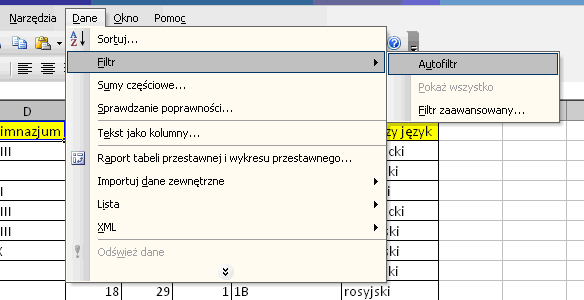 Po włączeniu autofiltra możemy zadawać kolumnie odpowiednie kryteria wyświetlania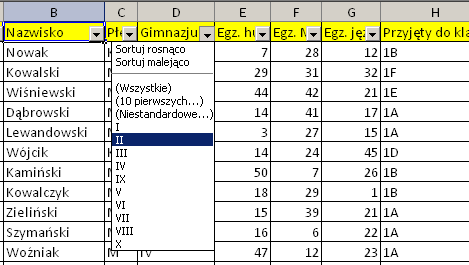 Można jednocześnie włączyć filtr w kilku kolumnach.Zachęcam zagadnąć w poniższy materiał:https://www.youtube.com/watch?time_continue=18&v=J_8qfBFRER8&feature=emb_logoPoniżej link do pełnej bazy LAPTOPY:https://www.dropbox.com/s/jj8ap6lbedb1bbm/V.16.4.Laptopy-zadanie.xltx?dl=0Zadanie dla chętnych:Posortuj dane z bazy według ceny brutto (od najdroższego) i napisz kiedy i do jakiego miasta został sprzedany najtańszy z komputerów przenośnych( dodatkowo wykonaj zrzut ekranu ilustrujący Twoja prace)Przygotuj listę komputerów o rozmiarze matrycy wynoszącej dokładnie 15,6 cala , sprzedanych w kwietniu, pod warunkiem ze ich cena netto była mniejsza niż 2000zł lub wyższa niż 5000zł (zrzut ekranu)Przygotuj liste komputerów przenośnych sprzedanych bez systemu operacyjnego z naliczeniem 23 procent stawki Vat. ( zrzut ekranu)